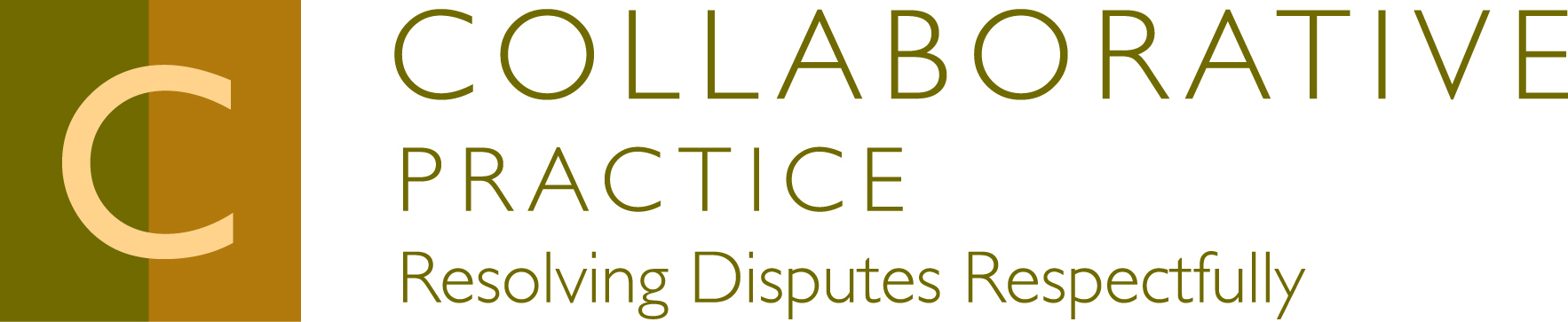 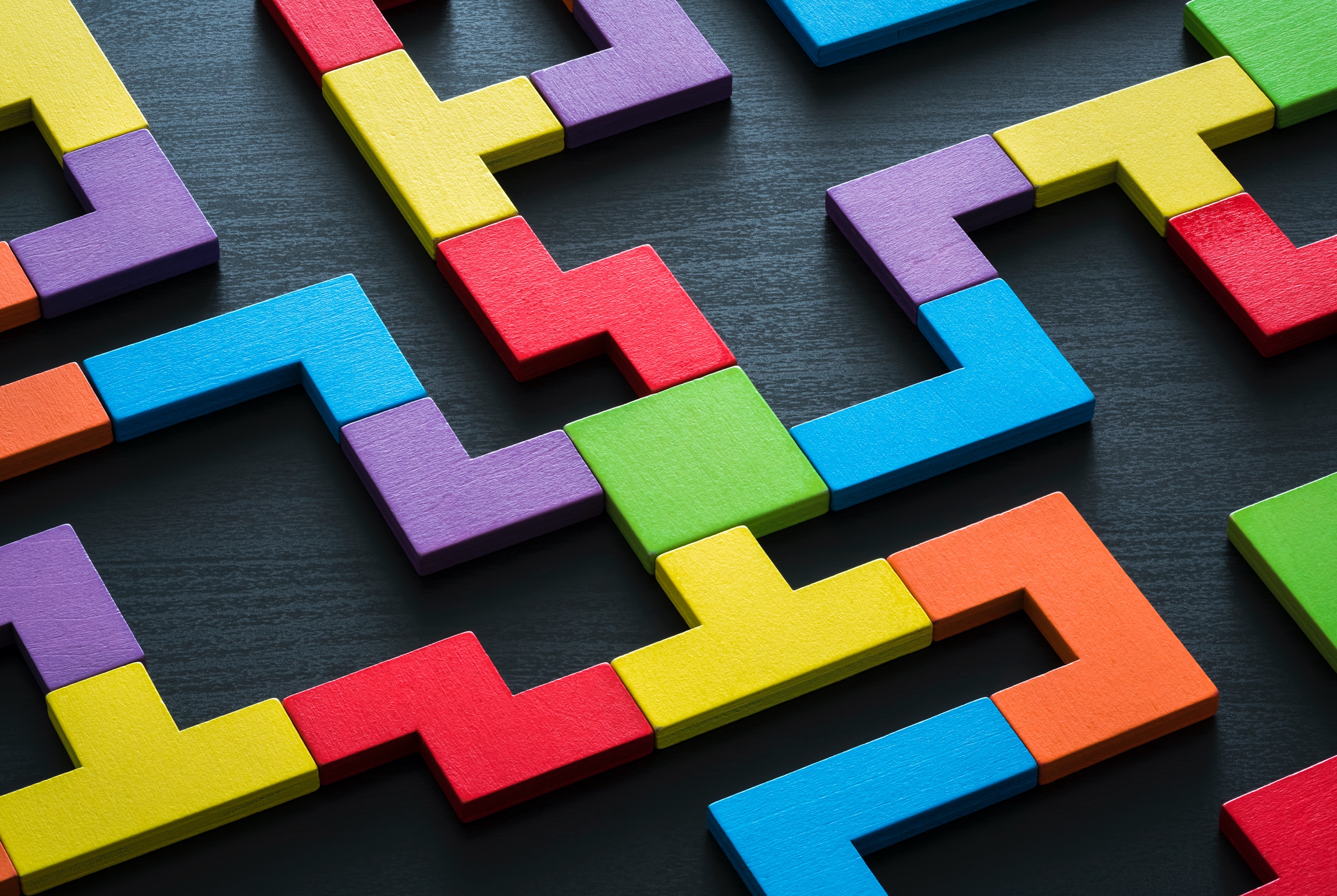 Building the InfrastructureWhat is the need for an Access Program in your area? Who is your population?___________________________________________ ___________________________________________ ___________________________________________ ___________________________________________ What is the scope of your program?___________________________________________ ___________________________________________ ___________________________________________ ___________________________________________ Who is going to create and maintain and manage the program? (staffing)___________________________________________ ___________________________________________ ___________________________________________ ___________________________________________ Who is going to do the work? ___________________________________________ ___________________________________________ ___________________________________________ ___________________________________________  Full teams? Training? Retention?___________________________________________ ___________________________________________ ___________________________________________ ___________________________________________ Funding or not? What is your budget? Projected cost of the program?___________________________________________ ___________________________________________ ___________________________________________ ___________________________________________ What are your program policies and procedures? What is your roadmap for a case?___________________________________________ ___________________________________________ ___________________________________________ ___________________________________________ What are the professional roles and responsibilities?___________________________________________ ___________________________________________ ___________________________________________ ___________________________________________ How will you create a program for all underrepresented populations?___________________________________________ ___________________________________________ ___________________________________________ ___________________________________________ How will case assignment and team choice be decide___________________________________________ ___________________________________________ ___________________________________________ ___________________________________________ What materials do you need to create? ___________________________________________ ___________________________________________ ___________________________________________ ___________________________________________ 12.   When and how are you launching the program?  
___________________________________________ ___________________________________________ ___________________________________________ 